To -L-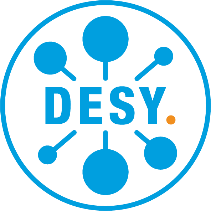 Order / Bestellung[  ] Book/Buch    [  ] Journal/Zeitschrift   [  ] Database/DatenbankSignature/Date	 			               Signature/Date			       Signature/DateIssuer/Aussteller*in			               Team leader/Gruppenleiter*in                        Team leader -L-/Gruppenleiter*in –L-Issuer/Aussteller*in:Issuer/Aussteller*in:Issuer/Aussteller*in:Issuer/Aussteller*in:Telephone/Telefon:Requesting group/ Anfordernde Gruppe:Requesting group/ Anfordernde Gruppe:Requesting group/ Anfordernde Gruppe:Requesting group/ Anfordernde Gruppe:Telephone/Telefon:Account/Kostenstelle:    	                      or/oder  	                Project number/Projektnummer:Account/Kostenstelle:    	                      or/oder  	                Project number/Projektnummer:Account/Kostenstelle:    	                      or/oder  	                Project number/Projektnummer:Account/Kostenstelle:    	                      or/oder  	                Project number/Projektnummer:Account/Kostenstelle:    	                      or/oder  	                Project number/Projektnummer:Consignee/Warenempfänger*in:Consignee/Warenempfänger*in:Delivery address/Lieferanschrift:Delivery address/Lieferanschrift:Delivery address/Lieferanschrift:NumberAnzahlTitle/Publisher/ISBN/ISSNTitel/Verlag/ISBN/ISSNTitle/Publisher/ISBN/ISSNTitel/Verlag/ISBN/ISSNapprox. Unit priceca. Einzelpreisapprox. Unit priceca. EinzelpreisEstimated € total value(without VAT.):Geschätzer € Gesamt-Bestellwert(ohne MwST.):Estimated € total value(without VAT.):Geschätzer € Gesamt-Bestellwert(ohne MwST.):